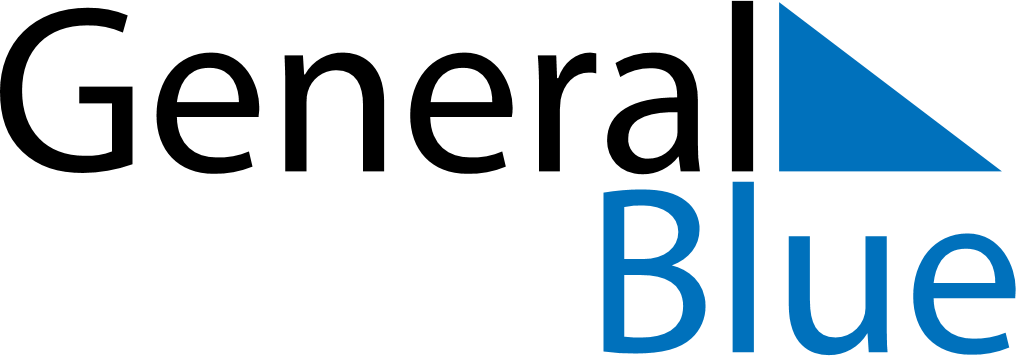 April 2024April 2024April 2024April 2024HondurasHondurasHondurasSundayMondayTuesdayWednesdayThursdayFridayFridaySaturday123455678910111212131415161718191920Día de las Américas2122232425262627282930